Izglītības iniciatīvu centra (IIC) projektsIntegrācijas inkubators romu bērnu un jauniešu atbalstam Projekta tiešais mērķis ir sekmēt romu bērnu un jauniešu iekļaušanu izglītības sistēmā un darba tirgū, un viņu ģimeņu integrāciju sabiedrībā, veicinot sadarbību un starpkultūru dialogu sociālo atšķirību samazināšanai. Projekta mērķa grupa ir Latvijā visvairāk diskriminētā mazākumtautību grupa - romu bērni un jaunieši. Īstenošanas vieta: 4 Latvijas reģioni (izņemot Rīgu). Galvenās aktivitātes: apmācības par dažādības vadību un nediskrimināciju izglītībā, tai skaitā par norvēģu metodikas „Grunnlaget” izmantošanu darbam ar romu bērniem un jauniešiem,  romu mediatoru apmācība un darbība, resursu centru romu bērniem un jauniešiem izveide, inovatīvu starpkultūras pasākumu īstenošana, informatīvu palīgmateriālu izstrāde,  profesionāļu konsultācijas un starpetnisko NVO sadarbības tīkla izveide u.c.Projektā plānotie galvenie rezultāti ir: veicināta čigānu bērnu iekļaušana izglītības sistēmā,  un čigānu kopienas integrācija sabiedrībā, apgūta starptautiskā pieredze un apmācīti pedagogi un pašvaldību darbinieki, izveidota un apmācīta mediatoru- romu grupa, izveidoti resursu centri mērķa grupai, iesaistīta pamatnācija un mazināti negatīvie stereotipi pret romiem, paaugstināts romu pašnovērtējums un rosināta viņu pilsoniskā aktivitāte (pilsonības iegūšana, brīvprātīgais darbs).Projekta īstenošanas laiks: 2013.gada oktobris – 2015.gada septembrisVairāk informācijas varat iegūt, sazinoties ar IIC projektu vadītāju Kristīni Liepiņu, tālr.: 65235635, e-pasts: kristine@iic.lvProjektu finansiāli atbalsta : Islande, Lihtenšteina un Norvēģija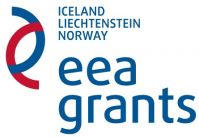 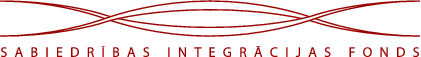 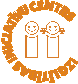 